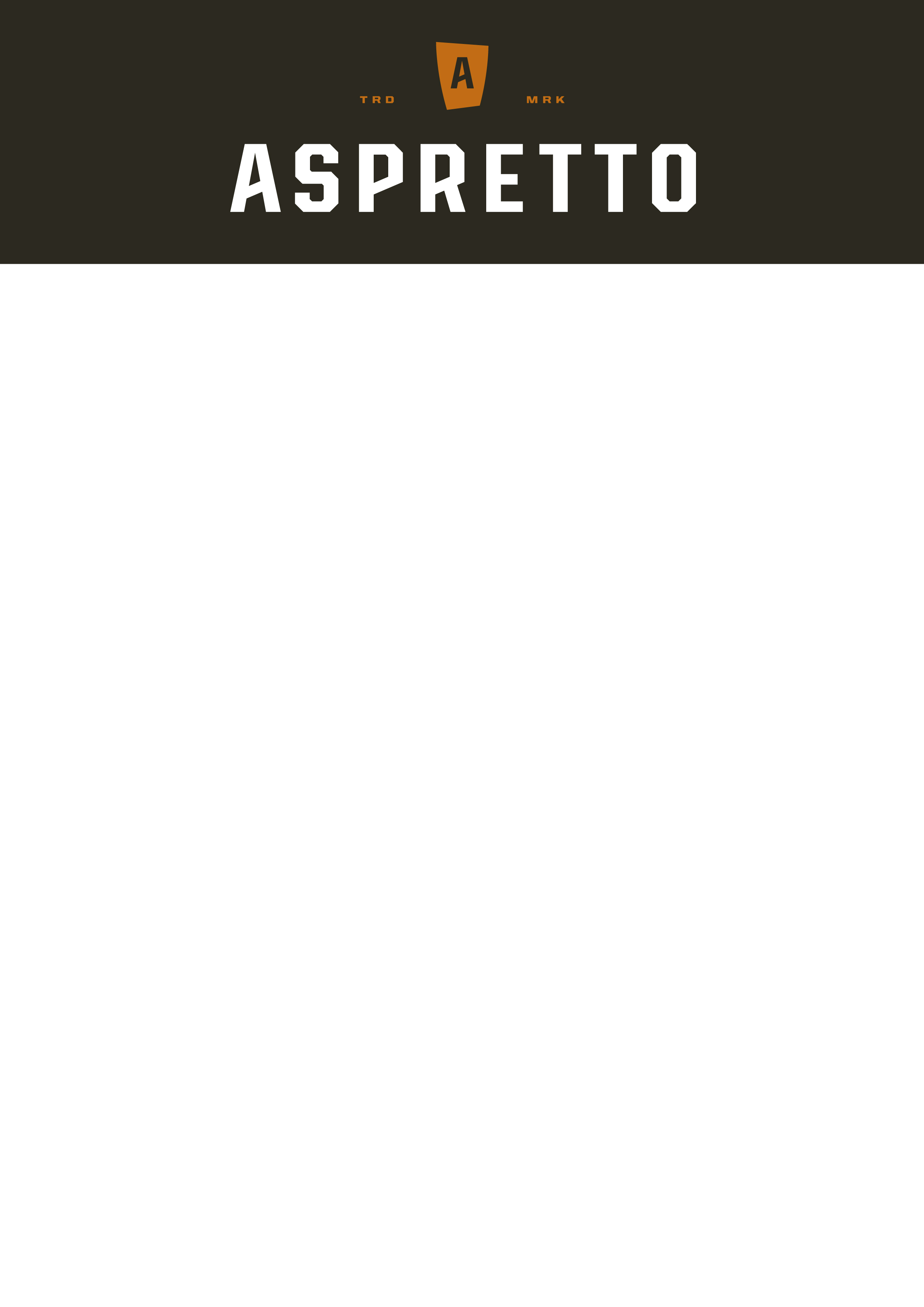 1.7. – 30.8.ÚPRAVA PROVOZNÍ DOBY OPENING HOURS ADJUSTMENT7.00 – 15.00